Göteborgsvarvet 2011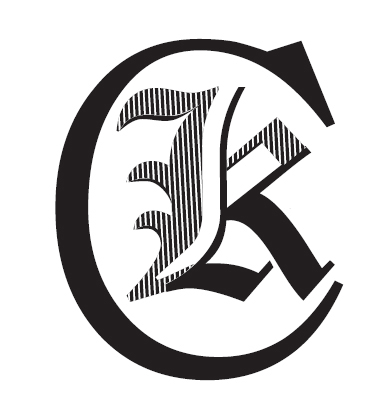 2011-05-21Resultat Karlskoga LCK:1134 (K40) – 30026 (totalt)	Karin Sundqvist -70	2:08.3947 (M17) 	– 77 (totalt)	Fredrik Skogman -82	1:16.36176 (M40) 	– 1103 (totalt)	Henrik Svennberg -70	1:39.36 *275 (M50) 	– 5182 (totalt)	Sakari Kuusela -58	1:40.23Segrartid: 1:00.52* Löpare som är medlem i klubben men klubbtillhörigheten år inte angiven i resultatlistan.